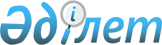 О внесении изменений в приказ Министра образования и науки Республики Казахстан от 18 марта 2008 года № 125 "Об утверждении Типовых правил проведения текущего контроля успеваемости, промежуточной и итоговой аттестации обучающихся"Приказ Министра образования и науки Республики Казахстан от 14 июня 2018 года № 272. Зарегистрирован в Министерстве юстиции Республики Казахстан 12 июля 2018 года № 17182
      ПРИКАЗЫВАЮ:
      1. Внести в приказ Министра образования и науки Республики Казахстан от 18 марта 2008 года № 125 "Об утверждении Типовых правил проведения текущего контроля успеваемости, промежуточной и итоговой аттестации обучающихся" (зарегистрирован в Реестре государственной регистрации нормативных правовых актов Республики Казахстан под № 5191, опубликован в газете "Юридическая газета" от 30 мая 2008 года № 81 (1481), следующие изменения:
      в Типовых правилах проведения текущего контроля успеваемости, промежуточной и итоговой аттестации обучающихся в организациях образования, реализующих общеобразовательные учебные программы начального, основного среднего, общего среднего образования, утвержденных указанным приказом:
      пункт 13-2 изложить в следующей редакции:
      "13-2. Результаты формативного оценивания не требуют распечатывания и дальнейшего хранения.
      Предоставление результатов формативного оценивания осуществляется на выполненных работах обучающихся.";
      пункт 14-2 изложить в следующей редакции:
      "14-2. Максимальный балл за СОР, форма (контрольная, практическая или творческая работа, проект, устный опрос, эссе), урок проведения СОР и время на выполнение СОР не регламентируются.
      Максимальный балл за СОР должен составлять не менее 7 и не более 15 баллов в 1-4 классах, не менее 7 и не более 20 баллов в 5-11(12) классах.";
      пункт 14-6 изложить в следующей редакции:
      "14-6. Допускается проведение суммативного оценивания за четверть не более трех в один день с учетом уровня сложности учебных предметов. Они не проводятся в последний день завершения четверти.";
      пункт 24 изложить в следующей редакции:
      "24. Информация по итогам суммативного оценивания предоставляется обучающимся, родителям или законным представителям ребенка в бумажном или электронном формате.";
      пункты 27, 28 и 29 изложить в следующей редакции:
      "27. Годовая оценка по учебным предметам обучающимся 2-11 (12) классов выставляется как среднее арифметическое значение суммы четвертных оценок с округлением к ближайшему целому, и является итоговой оценкой.
      Промежуточная аттестация по итогам учебного года не проводится.
      28. Для обучающихся 2-8 (9) и 10 (11) классов, имеющих годовую оценку "2" по одному или двум предметам, организуется суммативное оценивание за учебный год, включающее содержание материала за учебный год, которое проводится согласно графику, составленному школой.
      Итоговая оценка выставляется как среднее арифметическое значение годовой оценки и оценки за суммативное оценивание за учебный год с округлением к ближайшему целому. 
      Обучающиеся 2-8 (9) и 10 (11) классов, имеющие годовую оценку "2" по трем и более предметам, оставляются на повторный год обучения.
      При получении оценок "3", "4", "5" обучающиеся 2-8 (9) и 10 (11) классов переводятся в следующий класс.
      29. Обучающиеся 2-8 (9) и 10 (11) классов, повторно получившие оценку "2", по одному или двум учебным предметам, подлежат дополнительному суммативному оцениванию за учебный год по данным предметам. 
      Итоговая оценка выставляется как среднее арифметическое значение годовой оценки и оценки за дополнительное суммативное оценивание с округлением к ближайшему целому.
      Дополнительное суммативное оценивание проводится до начала нового учебного года.
      В случае получения за дополнительное суммативное оценивание оценки "2" обучающиеся оставляются на повторное обучение.";
      пункт 57 изложить в следующей редакции:
      "57. Вопрос о необходимости проведения итоговой аттестации обучающихся с особыми образовательными потребностями и обучающихся по индивидуальным учебным программам решается педагогическим советом в соответствии с индивидуальными особенностями обучающихся.
      Экзаменационные материалы итоговой аттестации детей с особыми образовательными потребностями обучающихся в специальных организациях образования и специальных классах в общеобразовательных школах разрабатываются районными, городскими отделами образования или управлением образования.";
      Типовые правила проведения текущего контроля успеваемости, промежуточной и итоговой аттестации обучающихся в организациях технического и профессионального, послесреднего образования, утвержденные указанным приказом изложить в редакции, согласно приложению к настоящему приказу;
      в Типовых правилах проведения текущего контроля успеваемости, промежуточной и итоговой аттестации обучающихся в высших учебных заведениях, утвержденных указанным приказом:
      пункт 38 исключить;
      приложение 3 исключить.
      2. Департаменту технического и профессионального образования Министерства образования и науки Республики Казахстан (Оспанова Н.Ж.) в установленном законодательством Республики Казахстан порядке обеспечить:
      1) государственную регистрацию настоящего приказа в Министерстве юстиции Республики Казахстан;
      2) в течении десяти календарных дней со дня государственной регистрации настоящего приказа направление его копии в бумажном и электронном виде на казахском и русском языках в Республиканское государственное предприятие на праве хозяйственного ведения "Республиканский центр правовой информации" для официального опубликования и включения в Эталонный контрольный банк нормативных правовых актов Республики Казахстан; 
      3) размещение настоящего приказа на интернет-ресурсе Министерства образования и науки Республики Казахстан после его официального опубликования;
      4) в течение десяти рабочих дней после государственной регистрации настоящего приказа представление в Департамент юридической службы и международного сотрудничества Министерства образования и науки Республики Казахстан сведений об исполнении мероприятиях, предусмотренных подпунктами 1), 2) и 3) настоящего пункта;
      5) доведение настоящего приказа до сведения областных, городов Астана и Алматы управлений образования.
      3. Контроль за исполнением настоящего приказа возложить на вице-министра образования и науки Республики Казахстан Аймагамбетова А.К.
      4. Настоящий приказ вводится в действие по истечении десяти календарных дней после дня его первого официального опубликования.
      "СОГЛАСОВАН"
Заместитель Премьер-Министра
Республики Казахстан -
Министр сельского хозяйства
Республики Казахстан
_____________У. Шукеев
"___"__________2018 года
      "СОГЛАСОВАН"
Министр культуры и спорта
Республики Казахстан
________________А. Мухамедиұлы
"_____"__________2018 года Типовые правил проведения текущего контроля успеваемости, промежуточной и итоговой аттестации обучающихся в организациях технического и профессионального, послесреднего образования 1. Основные положения
      1. Настоящие Правила проведения текущего контроля успеваемости, промежуточной и итоговой аттестации обучающихся в организациях технического и профессионального, послесреднего образования (далее - Правила) разработаны в соответствии с подпунктом 19) статьи 5 Закона Республики Казахстан "Об образовании" и определяют порядок проведения текущего контроля успеваемости, промежуточной и итоговой аттестации обучающихся в организациях технического и профессионального, послесреднего образования, независимо от форм собственности и ведомственной подчиненности.
      2. В настоящих Правилах использованы следующие определения:
      1) текущий контроль успеваемости обучающихся – это систематическая проверка знаний обучающихся, проводимая преподавателем на текущих занятиях в соответствии с учебной программой дисциплины и (или) модуля;
      2) промежуточная аттестация обучающихся – процедура, проводимая с целью оценки качества освоения обучающимися содержания части или всего объема одной учебной дисциплины после завершения ее изучения;
      3) итоговая аттестация обучающихся – процедура, проводимая с целью определения степени освоения ими объема учебных дисциплин, предусмотренных государственным общеобязательным стандартом соответствующего уровня образования;
      4) итоговая аттестационная комиссия – коллегиальный орган, создаваемый для проведения итоговой аттестации выпускника организаций технического и профессионального, послесреднего образования;
      5) квалификационная комиссия – коллегиальный орган, создаваемый для проведения процедуры по присвоению обучающимся организаций технического и профессионального образования рабочей квалификации по итогам освоения профессиональных модулей в рамках одной квалификации. 2. Проведение текущего контроля и промежуточной аттестации обучающихся
      3. Текущий контроль по дисциплинам и (или) модулям при отсутствии по ним практических и семинарских занятий осуществляется путем проверки преподавателем обязательных контрольных работ (письменных заданий, рефератов) предусмотренных учебной программой.
      Текущий контроль успеваемости по дисциплинам и (или) модулям для лиц с особыми образовательными потребностями проводится по индивидуальным заданиям, с учетом особенностей психофизического развития.
      4. Текущий контроль успеваемости по дисциплинам и (или) модулям, изучение которых согласно учебному плану ограничивается лекционным курсом, при отсутствии обязательных контрольных работ, не осуществляется. Перечень таких дисциплин и (или) модулей определяется коллегиальным органом организаций образования.
      5. Перечень дисциплин и (или) модулей и форма проведения промежуточной аттестации обучающихся устанавливаются организациями технического и профессионального, послесреднего образования в соответствии с рабочими учебными планами и вносятся в график учебно-воспитательного процесса в начале учебного года.
      Промежуточная аттестация по общеобразовательным дисциплинам предусматривает проведение экзаменов: по языку, по литературе, по истории Казахстана, по математике и, по выбору организации технического и профессионального, послесреднего образования: по физике или по химии.
      Для проведения промежуточной аттестации на присвоение рабочей квалификации обучающимся приказом руководителя организации образования создается квалификационная комиссия.
      6. Промежуточная аттестация обучающихся в организациях технического и профессионального, послесреднего образования осуществляется в соответствии с рабочими учебными планами и программами в форме защиты курсовых проектов (работ), отчетов по практике, зачетов и экзаменов, при этом зачеты и защита курсовых проектов (работ) проводятся до начала экзаменов.
      Курсовые проекты (работы) выполняются по окончании теоретической части или раздела дисциплины и (или) модуля обеспечивающего усвоение знаний, достаточных для выполнения курсового проекта (работы) по данной дисциплине и (или) модуля.
      Промежуточная аттестация лиц с особыми образовательными потребностями в организациях технического и профессионального образования проводится в форме экзаменов и/или зачҰтов.
      7. Зачеты проводятся по дисциплинам и (или) модулям, переходящим на следующий семестр, если учебным планом текущего семестра промежуточная аттестация в виде экзамена или итогового зачета по данной дисциплине и (или) модулям не предусмотрена.
      Зачеты с дифференцированными оценками ("отлично", "хорошо", "удовлетворительно" и "неудовлетворительно") проводятся по курсовым проектам (работам), профессиональной практике, а также по специальным дисциплинам и (или) модулям, перечень которых определяется в соответствии с рабочим учебным планом.
      8. Материалы промежуточной аттестации обучающихся составляются на основе рабочих учебных планов и программ каждой учебной дисциплины и (или) модуля.
      9. В период подготовки к промежуточной аттестации обучающихся проводятся консультации за счет общего бюджета времени, отведенного на консультации.
      10. Для проведения промежуточной аттестации обучающихся в форме экзаменов должны быть подготовлены:
      1) экзаменационные билеты (экзаменационные контрольные задания), тестовые задания, ситуационные задачи;
      2) наглядные пособия, материалы справочного характера, нормативные документы и образцы техники, разрешенные к использованию на экзамене;
      3) учебные и технологические карты;
      4) спортивный зал, оборудование, инвентарь;
      5) экзаменационная ведомость.
      11. Промежуточная аттестация (прием экзаменов и зачетов) осуществляется преподавателем и (или) преподавателями, проводившими учебные занятия по данной дисциплине и (или) модулям в течение семестра, либо по поручению руководителя организации образования преподавателем, имеющим квалификацию, соответствующую профилю данной дисциплины и (или) модуля.
      12. К промежуточной аттестации допускаются обучающиеся, полностью выполнившие все практические, лабораторные, расчетно-графические и курсовые работы (проекты), зачеты согласно типовым учебным программам по каждой дисциплине и (или) модулю и не имеющие неудовлетворительных оценок по итогам текущего учета знаний. 
      Обучающиеся, имеющие по 1-2 дисциплинам и (или) модулям неудовлетворительные оценки, допускаются к экзаменам с разрешения руководителя организации образования, а имеющим более двух неудовлетворительных оценок – решением педагогического совета.
      13. При проведении промежуточной аттестации для выполнения задания по экзаменационным билетам:
      на устный экзамен выделяется не более 25 (двадцать пять) минут на каждого обучающегося;
      на проведение письменного экзамена предусматривается не более:
      1) 6-ти астрономических часов по литературе (сочинение);
      2) 4-х академических часов по математике и специальным дисциплинам и (или) модулям;
      3) 3-х астрономических часов по государственному языку и русскому языку (изложение);
      4) 2-х астрономических часа по государственному языку и русскому (диктант).
      Письменные (тестовые задания) экзаменационные работы выполняются на бумаге со штампом организации образования.
      14. Экзамены по дисциплинам, модулям, связанные с прослушиванием, просмотром учебных работ, спортивными выступлениями, принимаются преподавателями соответствующей методической предметной и цикловой комиссии, кафедр, отделения. На их проведение предусматривается фактически затраченное время, но не более одного академического часа на каждого обучающегося.
      15. Во время проведения промежуточной аттестации (экзаменов и зачетов) присутствие посторонних лиц без разрешения руководителя организации технического и профессионального, послесреднего образования не допускается (кроме заместителя руководителя по учебной, методической работам, заведующего отделением и председателя предметно-цикловой комиссии).
      16. Обучающимся, не прошедшим промежуточную аттестацию по болезни или по другим уважительным причинам, руководителем организации технического и профессионального, послесреднего образования устанавливаются индивидуальные сроки их сдачи, утвержденной приказом руководителя организаций образования.
      17. Оценка знаний обучающихся при сдаче экзаменов, а также при защите курсовых проектов производится по цифровой пятибалльной системе: (5-"отлично", 4-"хорошо", 3-"удовлетворительно", 2-"неудовлетворительно").
      18. Пересдача экзамена, при получении оценки "неудовлетворительно" (не зачтено), допускается не более одного раза по одной и той же дисциплине и (или) модулю. 
      Пересдача экзамена (зачета) допускается с письменного разрешения заведующего отделением, в установленные им сроки тому же преподавателю, преподавателям в рамках модуля, ведущем дисциплину (или в отсутствии ведущего преподавателя другому преподавателю, имеющему квалификацию, соответствующую профилю данной дисциплины и (или) модуля).
      19. Обучающиеся, имеющие по результатам промежуточной аттестации более трех неудовлетворительных оценок, отчисляются из организации образования по решению педагогического совета приказом руководителя организации технического и профессионального, послесреднего образования с выдачей ему (ей) справки установленного образца.
      20. Обучающиеся, полностью выполнившие требования учебного плана определенного курса, успешно сдавшие все зачеты и экзамены промежуточной аттестации, переводятся на следующий курс приказом руководителя организации технического и профессионального, послесреднего образования.
      21. Итоговые оценки по дисциплинам, модулям, не выносимым на промежуточную аттестацию, выставляются преподавателями по завершению курса на основе оценок текущего контроля успеваемости.
      22. К досрочной сдаче экзаменов промежуточной аттестации без освобождения от текущих учебных занятий приказом руководителя организации технического и профессионального, послесреднего образования допускаются успевающие обучающиеся, выполнившие лабораторные, практические, расчетно-графические и курсовые работы (проекты), зачеты согласно типовым учебным программам по дисциплинам и (или) модулям текущего семестра с оценкой "отлично". 3. Проведение итоговой аттестации обучающихся
      23. Итоговая аттестация обучающихся организаций технического и профессионального, послесреднего образования включает сдачу итоговых экзаменов по общепрофессиональным и специальным дисциплинам и (или) модулям, или выполнение и защита дипломного проекта (работы), или выполнение и защита дипломной работы со сдачей итогового экзамена по одной из специальных дисциплин и (или) модуля.
      24. Для проведения итоговой аттестации обучающихся в организациях образования создается итоговая аттестационная комиссия приказом руководителя организации образования.
      Состав итоговой аттестационной комиссии формируется из числа квалифицированных специалистов предприятий, преподавателей специальных дисциплин, мастеров производственного обучения и представителей коллегиальных органов управления учебного заведения в соотношении 65 % от представителей работодателей и 35 % от представителей организации технического и профессионального, послесреднего образования, включая секретаря комиссии без права голоса.
      25. Комиссия создается на период итоговой аттестации не позднее, чем за один месяц до проведения итоговой аттестации.
      26. Комиссия определяет: 
      1) соответствие уровня теоретической и практической подготовки обучающихся установленной образовательной программе технического и профессионального, послесреднего образования; 
      2) фактический уровень знаний, умений и практических навыков обучающихся по производственному обучению, общепрофессиональным и специальным дисциплинам и (или) профессиональным модулям, их соответствие требованиям учебных программ и квалификационных характеристик по профессиям (специальностям).
      27. Продолжительность заседаний комиссии не должна превышать 6 часов в день.
      28. Итоговая аттестация обучающихся в организациях технического и профессионального, послесреднего образования проводится в сроки, предусмотренные графиком учебного процесса и рабочими учебными планами в форме, определенной государственными общеобязательными стандартами технического и профессионального, послесреднего образования.
      29. В комиссию представляются следующие материалы и документы:
      1) рабочий учебный план по специальности;
      2) приказ руководителя организации технического и профессионального образования о допуске обучающихся к итоговой аттестации;
      3) сводные ведомости итоговых оценок обучающихся;
      4) комплект экзаменационных билетов и перечень вопросов, выносимых на итоговые экзамены, согласно учебной программе;
      5) документы, подтверждающие право обучающегося на перенос сроков итоговой аттестации по состоянию здоровья.
      30. Итоговая аттестация обучающихся организаций технического и профессионального, послесреднего образования проводится в форме сдачи итоговых экзаменов по общепрофессиональным и специальным дисциплинам и (или) модулям, или выполнение и защита дипломного проекта (работы), или выполнение и защита дипломной работы со сдачей итогового экзамена по одной из специальных дисциплин и (или) модуля.
      Итоговые экзамены по дисциплинам и (или) модулям проводятся в соответствии с учебными программами в следующих формах: устно, письменно, в форме комплексных экзаменов, включающих вопросы нескольких специальных дисциплин и (или) профессиональных модулей.
      Защита дипломного проекта (работы) проводится на открытом заседании комиссии по проведению итоговой аттестации с участием не менее 2/3 ее членов. Продолжительность защиты одного дипломного проекта (работы) не должна превышать 30 (тридцать) минут на одного обучающегося. Для защиты дипломного проекта, обучающийся выступает с докладом продолжительностью не более 10 (десять) минут. Результаты защиты дипломного проекта (работы) объявляются в день их проведения.
      Продолжительность устного итогового экзамена не должна превышать 15 (пятнадцать) минут на одного обучающегося.
      Итоговая аттестация лиц с особыми образовательными потребностями проводится в форме сдачи практической работы по производственному обучению с пояснениями выполняемых действий с обязательным присутствием руководителя. Для защиты практической работы обучающийся выступает с докладом об этапах выполнения работы с продолжительностью не более 15 (пятнадцати) минут.
      31. Лицам, получившим оценку "неудовлетворительно" при защите дипломного проекта или сдаче итогового экзамена, итоговая аттестационная комиссия выносит решение о допуске к повторной пересдаче итоговой аттестации и определяет ее сроки. Повторный итоговый экзамен проводится только по дисциплине и (или) модулю, по которой была получена неудовлетворительная оценка.
      Комиссия определяет, представить обучающемуся на повторную защиту ту же работу с доработкой, определяемой комиссией, или же разработать новую тему.
      32. Обучающемуся, получившему оценку "неудовлетворительно" при повторной защите дипломного проекта или сдаче итоговых экзаменов, выдается справка установленного образца об окончании полного курса обучения по специальности (профессии).
      33. Обучающиеся, не явившиеся на защиту дипломного проекта (работы) или сдачу итогового экзамена по уважительной причине, подтвержденной соответствующими документами, приказом руководителя организации образования могут быть допущены к прохождению итоговой аттестации в установленные сроки.
      34. Заседание итоговой аттестационной комиссии оформляется соответствующим протоколом, который подписывается председателем, членами и секретарем комиссии.
      35. Обучающимся, сдавшим экзамены с оценками "отлично" не менее чем по 75 процентам всех дисциплин и (или) модуля учебного плана, а по остальным дисциплинам - с оценками "хорошо", и защитившему дипломный проект (работу) с оценками "отлично", выдается диплом с отличием.
      36. Решение о выдаче диплома с указанием уровня квалификации принимается на основе результатов итоговых экзаменов по дисциплинам и (или) модулям и (или) защиты дипломных проектов (работы).
      37. Председатель комиссии в двухнедельный срок по окончанию аттестации, составляет отчет об итогах аттестации. 
      38. В отчете председателя комиссии отражаются: уровень подготовки обучающихся по данной специальности (профессии); характеристика знаний обучающихся, выявленных на экзамене; недостатки в подготовке обучающихся по отдельным вопросам дисциплин и (или) модулей; рекомендации по дальнейшему совершенствованию подготовки квалифицированных кадров по профессиям (специальностям) технического и профессионального, послесреднего образования.
      39. Председатель комиссии докладывает педагогическому совету об итогах работы комиссии.
					© 2012. РГП на ПХВ Республиканский центр правовой информации Министерства юстиции Республики Казахстан
				
      Министр образования и науки
Республики Казахстан 

Е. Сагадиев
Приложение к приказу
Министра образования и науки
Республики Казахстан
от 14 июня 2018 года № 272
Утверждены приказом
Министра образования и науки
Республики Казахстан
от 18 марта 2008 года № 125